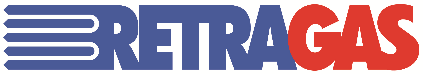 Allegato 4 al Contratto di Trasporto
 per l’anno termico 2023/2024Delibera 554/2019 – art.9 Odorizzazione del gas su rete di trasporto regionale Retragas srlRetragas srl, coerentemente con quanto indicato nelle proprie “condizioni transitorie di accesso – codice di rete” ai  capitolo 3 e 3A “odorizzazione del gas”, disponibile sul proprio sito internet www.retragas.it odorizza da sempre tutto il gas immesso nelle proprie reti di trasporto regionale gas direttamente nelle cabine primarie gas di immissione in rete, nel rispetto delle normative di settore ed in relazione al tasso di odorizzazione da garantire in rete ai PDR ed ai PDI.Gli accordi di interconnessione con i distributori sottesi contengono tale esplicita informazione ed impegno di Retragas srl in relazione ai Punti di interconnessione tra gestori di rete.La deliberazione ARERA 554/2019 al suo articolo 9.7 richiede di darne esplicita evidenza ai soggetti a cui viene riconsegnato il gas su propria rete indicando le seguenti informazioni di dettaglio:Tipo di odorizzante utilizzato:Segmento 1: Macrorete Brescia:     THT  -  Tetraidrotiofene  (Scentinel T Gas Odorant).Segmento 2: rete di Preseglie:         TBM -  Miscela di Mercaptani  (Scentinel E Gas Odorant).Segmento 3: rete di Vestone:           TBM -  Miscela di Mercaptani  (Scentinel E Gas Odorant).Segmento 4: rete di Marcheno:       TBM -  Miscela di Mercaptani  (Scentinel E Gas Odorant).Ubicazione del punto della rete in cui si odorizza: Tutte le cabine primarie Retragas di immissione in rete identificabili e rintracciabili da sito internet della società www.retragas.itDosaggio dell’odorizzante immesso in rete: Il dosaggio minimo e massimo dell’odorizzante immesso in rete direttamente dalle cabine primarie Retragas è strettamente correlato al grado di odorizzazione che viene garantito nei punti di riconsegna Cliente /distributore, nel rispetto della normativa vigente e tenuto costantemente sotto controllo da Retragas  sia tramite un campionamento semestrale dei punti di analisi in rete classificati sia tramite la struttura di ricerca sistematica dispersioni gas e che effettua la ricerca sistematica di dispersioni sull’intera rete a cadenza semestrale, oltre che da un servizio di pronto interventi gas su segnalazione attivo H24.I parametri min e max di immissione in rete dai sistemi di odorizzazione automatica di cabina sono rispettivamente:Per THT:  min:  32,0   mg/Smc,    max :  60 mg/SmcPer TBM: min:    9,3   mg/Smc,    max:   20 mg/Smc             Per accettazione,Firma utente       					Firma Retragas              (timbro e firma)    			                                                                                              (timbro e firma)             ……………………                                                                                                                       …………………….	Pag. 1  di 1E23MOD09 - Odorizzazione del gas su rete di trasporto regionale Retragas srl